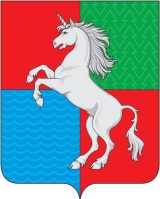 АДМИНИСТРАЦИЯ ГОРОДСКОГО ОКРУГА ГОРОД ВЫКСА НИЖЕГОРОДСКОЙ ОБЛАСТИР А С П О Р Я Ж Е Н И Е03.12.2018	1325-р_____________				                                   	№ _____________Об организации и проведении мероприятий, посвященныхНовогодним и Рождественскимпраздникам на территории городского округа город ВыксаВ целях создания условий для организации досуга населения в период Новогодних и Рождественских праздников:Утвердить прилагаемую программу мероприятий, посвященных Новогодним и Рождественским праздникам на территории города Выкса.Утвердить прилагаемую программу мероприятий, посвященных Новогодним и Рождественским праздникам на территории населенных пунктов городского округа город Выкса.Управлению культуры, туризма и молодежной политики администрации городского округа город Выкса Нижегородской области  (Васина Е.Н.) обеспечить подготовку и проведение Новогодних и Рождественских праздничных мероприятий.4. Отделу инвестиций и развития предпринимательства управления экономики администрации городского округа город Выкса Нижегородской области (Безрученкова Я. Г.) обеспечить организацию праздничной ярмарки на площади Металлургов 16 декабря 2018 года  с 12.00 часов до 15.00 часов,                       21 декабря 2018 года с 17.00 часов до 19.00 часов, 22 и 23 декабря 2018 года с 12.00 часов до 15.00 часов, с 23.00 часов  31 декабря 2018 года до 03.00 часов 01 января 2019 года, 5 и 6 января 2019 года с 12.00 часов до 15.00 часов; в Парке культуры и отдыха 7 января 2019 года с 13.00 часов до 15.00 часов.5. Управлению жилищно-коммунального хозяйства администрации городского округа город Выкса Нижегородской области (Боровов А.В.) обеспечить:5.1. Своевременную уборку территории в местах проведения праздничных мероприятий.5.2.  Установку не менее 3-х (трех) мусорных контейнеров с 16 декабря 2018 года по 7 января 2019 года на площади Металлургов.5.3.  Установку не менее 2-х (двух) биотуалетов с 16 декабря 2018 года по   7 января 2019 года на площади Металлургов и с 23.00 часов 31 декабря 2018 года до 04.00 часов 01 января 2019 года на площади Октябрьской революции.5.4. Установку ограждений на площади Металлургов с 22.00 часов                            31 декабря 2018г. до 04 часов 01 января 2019 года.5.5. Проведение ревизии точек подключения светозвукового оборудования и обеспечение требуемой мощности и безопасности в местах проведения праздничных мероприятий.5.6. Дежурство электротехнического персонала в период подключения светозвукового, концертного оборудования и во время проведения праздничных мероприятий.6. Начальникам территориальных управлений администрации городского округа город Выкса Нижегородской области (Ионкина Р. М., Лизунова Л. А., Пакин О. А., Соколова О. Н.) обеспечить своевременную уборку  площадок проведения Новогодних и Рождественских праздничных мероприятий, подключение звукового, светового и концертного оборудования мощностью до 5 кВт, а также дежурство электротехнического персонала во время подготовки и проведения мероприятий.7. Управлению информационной политики администрации городского округа город Выкса Нижегородской области (Темник Н.В.) опубликовать настоящее распоряжение на официальном сайте городского округа город Выкса Нижегородской области в информационно-телекоммуникационной сети «Интернет» и обеспечить информационное сопровождение мероприятий в средствах массовой информации.8. При проведении праздничных мероприятий на территории городского округа город Выкса рекомендовать:8.1. Отделу МВД России по городу Выкса (Басов А.В.) оказать содействие в обеспечении безопасности граждан и общественного порядка в местах проведения праздничных мероприятий и на прилегающей к ним территории8.2.  Отделу надзорной деятельности по городскому округу город Выкса (Куликов В.В.) провести профилактическую проверку площадок проведения праздничных мероприятий на предмет соблюдения правил противопожарного режима.8.3.  ГБУЗ Нижегородской области «Выксунская ЦРБ» (Соколовой А.С.) организовать дежурство бригады врачей скорой помощи на площади Металлургов 21 декабря 2018 года с 17.00 часов до 19.00 часов,  а также с 23.30 часов 31 декабря 2018 года до 03.00 часов 01 января 2019 года.8.4.  ФГКУ «8 отряд ФПС по Нижегородской области» (Торгашов А.Ю.) обеспечить дежурство пожарной машины на площади Металлургов 21 декабря 2018 года с 17.00 часов до 19.00 часов,  а также с 23.30 часов 31 декабря 2018 года до 03.00 часов 01 января 2019 года.9. Управлению кадровой работы администрации городского округа город Выкса Нижегородской области (Балуев Е.В.) организовать взаимодействие добровольных народных дружин и отдела МВД России по городу Выкса по обеспечению общественного порядка и безопасности в месте проведения праздничных мероприятий.10. Контроль за исполнением настоящего распоряжения возложить на заместителя главы администрации городского округа город Выкса  Габдрахимову О.Ю.Глава местного самоуправления                                                         В.В. КочетковУТВЕРЖДЕНАраспоряжением администрациигородского округа город ВыксаНижегородской областиот 03.12.2018№ 1325-рПРОГРАММА МЕРОПРИЯТИЙ,посвященных Новогодним и Рождественским праздникам,на территории города Выкса УТВЕРЖДЕНАраспоряжением администрациигородского округа город ВыксаНижегородской областиот  03.12.2018 № 1325-рПРОГРАММА МЕРОПРИЯТИЙ,посвященных Новогодним и Рождественским праздникам,в населенных пунктах городского округа город Выкса Дата и время проведенияНаименование мероприятияМесто проведения09. 12.2018г14.00 - 16.00Выставка - ярмарка «Новогодний сувенир» (0+)Дворец культуры им. Лепсе15.12.2018г.11.00 - 15.00Благотворительная ярмарка «Волшебные рукавички» (0+)ФОК «Олимп»16.12.2018г.12.00 – 15.00Новогодняя акция«Украсим главную ЕЛКУ городаВМЕСТЕ» (0+)Праздничная ярмарочная торговляпл. Металлургов20.12.2018г.10.00 -11.00Новогодняя викторина                                              «Если елка огнями цветет – это значит пришел  Новый год!»  (0+) Городская детская библиотека (Юбилейный, 8)21 – 29.12.2018г.11.00 – 12.0013.00 – 14.0015.00 – 16.00Интерактивное представление«Ok, Google» в Новогодней сказке (6+)Музей истории АО «ВМЗ»21.12.2018г. 17.00 – 19.00Церемония зажжения главной новогодней Елки города (0+)Всех жителей и гостей Выксы ждет интерактивная шоу - программа «Чудеса, да и только у волшебной Елки»,новогодний хоровод, игровые площадки, конкурсы и призы,торжественное открытие резиденции Деда Мороза,ярмарка – продажа авторских  и дизайнерских подарков, сладостей и лакомств, работа новогоднего кафе.пл. Металлургов21.12.2018г.17.00 – 19.00Новогодний мастер – класс «Сказочный город» (12+)Арт-пространство «ExLibris»(ул. Ленина, 7)22, 23.12.2018г.12.00-15.00Праздничная ярмарочная торговляпл. Металлургов22.12.2018г.15.00 – 18.00Мастерская новогодних подарков: «Новогодняя звезда» (6+)Музей истории АО «ВМЗ»22.12.2018г.11.00 – 12.0012.30 - 13.3014.00 - 15.0015.30 - 16.3017.00 - 18.0012.00 -13.0014.30 - 15.30Развлекательная программа«Новогодний экспресс Деда Мороза и Снегурочки» (0+)м-он Жуковского (площадка у разворотного кольца)м-он Юбилейный (детская площадка район домов №8-10)м-он Гоголя (площадка у дома №14)ул. Пушкина, д. 3 (детский городок)м-н Центральный, д.2, 2 «А»м-он Мотмос(у дома №9)р-н Антоповка(м-н Молодежный)23.12.2018г.12.00 - 13.0014.30 -15.30Развлекательная программа«Новогодний экспресс Деда Мороза и Снегурочки» (0+)с. Туртапка (у здания администрации)п. Виля(территория с. Проволочное, ул. Московская, район детской площадки)22.12.2018г.17.00 – 19.00Новогодний Английский разговорный клуб «Merry Christmas» с преподавателями Центра иностранных языков (16+)Арт-пространство «ExLibris»(ул. Ленина, 7)23.12.2018г.- 20.01.2019г.11.00-19.00Выставка конкурсных работ«Зимнее настроение»,«Новогодняя игрушка» (0+)Парк культуры и отдыха (ДЦ «Звезда»)23.12.2018г.12.00 - 13.00Театрализованное представление «Чудесный праздник - Новый год» (0+)Парк культуры и отдыха (территория дендрария)23.12.2018г.15.00 – 18.00Мастерская новогодних подарков:шкатулка «Снеговичок» (6+)Музей истории АО «ВМЗ»23.12.2018г.17.30 – 19.30Концерт клуба любителей авторской песни и поэзии  (16+)Арт-пространство «ExLibris»(ул. Ленина, 7)25.12.2018г.11.00 - 12.00Праздничные традиции:«Новый год по-японски»  (0+)Центральная библиотека (м-он Центральный, 20)25 - 30.12.2018г.10.00 - 12.0013.00 - 15.0002-06.01.2019г.11.00 - 13.0014.00 - 16.00Новогоднее представление  для детей «Новогодние приключения Фунтика и его друзей» (0+)ДК им. Лепсе(большой зал, фойе)25.12.2018г.17.00 - 18.00Торжественное зажжение Елкис игровой программой и театрализованным представлением«Елка светиться огнями, значит, сказка рядом с нами» (0+)Клуб «Факел»25.12.2018г.18.00 – 20.00Новогодняя интеллектуальная игра «Что? Где? Когда?» (16+)Арт-пространство «ExLibris»(ул. Ленина, 7)26.12.2018г.10.40 - 11.30Литературно-игровая программа«А у нас Новый год – елка в гости зовет» (0+) Центральная детская библиотека(м-он Центральный, 20)26.12.2018г.17.00 - 19.00Новогодняя детская дискотека «Снова Новый!» (0+)Клуб «Факел»28.12.2018г.13.00 - 14.00Новогоднее представление у елки для детей – инвалидов (0+)«Новый год к нам мчится!»  Клуб «Факел»28.12.2018г.17.30 – 19.00Творческий вечер Александра Короткова «Aka Hormoniq» (16+)Арт-пространство «ExLibris»(ул. Ленина, 7)29.12.2018г.15.00 – 18.00Мастерская новогодних подарков:фоторамка «Хорошего настроения» (6+)Музей истории АО «ВМЗ»29.12.2018г.16.00 – 18.00Новогодний киноклуб(16+)Арт-пространство «ExLibris»(ул. Ленина, 7)29.12.2018г.18.00 - 20.00Новогодняя DISCOтека (0+)Лесозаводской ДТ31.12.2018г. с 23.30 до 03.00 01.01.2019г.Новогодняя ночь у главной Елки города«ЕЛКА – FEST» (16+)В новогоднюю ночь Дед Мороз и Снегурочка поделятся своим волшебством. Отличное настроение создадут выступления творческих коллективов Выксы. Наступление Нового 2019 года ознаменует праздничный фейерверк. Не замерзнуть  помогут скоморохи и ряженые, которые предложат поиграть, пошутить, поучаствовать  в конкурсах  с призами,  потанцевать под открытым зимним небом.пл. Металлургов01.01.2019г.01.00 - 03.00Новогодняя дискотека«Морозный диско хит – парад» (0+)Лесозаводской ДТ02.01.2019г. – 03.01.2019г.11.00 - 12.0013.30 - 14.30Новогоднее театрализованное представление у елки (0+)«Новогоднее путешествие в Лукоморье»Клуб «Факел»03.01.2019г.12.00-13.00Театрализованное представление «Лучший праздник - Новый год» (0+)Парк культуры и отдыха (территория дендрария)04.01.2019г.12.00-14.00Мастер – класс                                          «Мастерская Деда Мороза» (0+)  Городская детская библиотека (Юбилейный, 8)04.01.2019г.15.00 – 18.00Мастерская новогодних подарков:Новогодняя открытка «Домик» (6+)Музей истории АО «ВМЗ»04.01.2019г.в течение дняДень читательских удовольствий «Библиотечные каникулы или забавы у новогодней елки»Книжная выставка  «Чарует белой сказкой снова, святое Рождество Христово» (0+)Городская детская библиотека (Островского, 22)04.01.2019г16.00 - 17.30Праздничный концерт «Новогодние встречи» (0+)ДК им. Лепсе(малый зал)05.01.2019г.15.00 – 18.00Мастерская новогодних подарков:«Новогодний шар» (6+)Музей истории АО «ВМЗ»05.01.2019г.17.00 – 19.00Литературно – песочная фантазия«Рождественская история» (6+)Арт-пространство «ExLibris»(ул. Ленина, 7)05, 06.01.2019г.12.00-15.00Праздничная ярмарочная торговляпл. Металлургов06.01.2019г.13.00 - 14.00Праздничный концерт«Рождество Христово»  (0+)Лесозаводской ДТ06.01.2019г.15.00 – 18.00Мастерская новогодних подарков:«Елка из гофрокартона» (6+)Музей истории АО «ВМЗ»06.01.2019г.16.00 – 18.00Рождественский киноклуб (6+)Арт-пространство «ExLibris»(ул. Ленина, 7)06.01.2019г.16.00 - 18.00Рождественская дискотека (0+)Лесозаводской ДТ07.01.2019г.13.00-14.00Конкурс снежных фигур (0+)Парк культуры и отдыха (территория у ДЦ «Звезда»)07.01.2019г.13.00-15.00Праздничная ярмаркаПарк культуры и отдыха07.01.2019г.14.00 – 15.00Рождественская ЕЛКАс любимыми героями«Тайна настоящего волшебства» (0+)Парк культуры и отдыха (территория дендрария)14.01.2019г.17.00 - 18.00Народные уличные гуляния  «Добрый Старый Новый год» (0+)Клуб «Факел»20.01.2019г.12.00-13.0013.00 - 14.00Игровая развлекательная программа «Ой, мороз, мороз!» (0+)Мастер класс «Зимушка, зима!»Парк культуры и отдыха площадка уличных тренажеровДЦ «Звезда»Дата и время проведенияНаименование мероприятияМесто проведения01.12.2018г.16.00 - 17.00Церемония зажжения новогодней Елки (0+)В. Верейский ДТ05.12.2018г.16.00 -17.00Мастер - класс«Новогодняя игрушка» (6+)Борковская сельская библиотека07.12.2018г.16.00 -17.30Интеллектуальная игра«Зимняя сказка в гостях у Снежной Королевы» (6+)Н. Дмитриевский ДТ11.12.2018г.12.00 -15.00Книжная выставка«Это чудо - Новый год» (0+)Сноведская сельская библиотека16.12.2018г.10.00 -18.00Книжная выставка«Новый год к нам мчится…»   (0+)Вильская поселковая библиотека18.12.2018г.-14.01.2019г.10.00-18.00Книжная выставка «Волшебство Зимы» (0+)Мотмосская сельская библиотека20.12.2018г.12.30 - 13.10Час творчества:«Чудо ручки -чудо штучки!»  (6+)Нижневерейская сельская библиотека20.12.2018г.13.00 - 14.00Праздничный концерт в честь зажжения Елки (0+)Ближнепесоченский ДТ21.12.2018г.16.00 - 17.00Развлекательная программа«Елка зажигает огни» (6+)Вильский ДТ22.12.2018г.13.00 -14.00Выставка рисунков «Мои любимые зимние сказки» (0+)Мотмосская сельская библиотека23.12.2018- 11.01.2019г.10.00 - 18.00Книжно-иллюстрированная выставка«Мы встречаем Новый год!»  (0+)Досчатинская поселковая библиотека (ул.Советская пл.)23.12.2018г.11.00-12.30Мастер-класс «На пороге Новый год»  (6+)Вильская поселковая библиотека23.12.2018г.16.00-17.00Зажжение новогодней Елки«Зажгись огнями елка» (0+)Н. Дмитриевский ДТ23.12.2018г.17.00-18.00Церемония зажжения главной елки поселка «Мы с вами поиграем, и спляшем, и споем. На елке обязательно фонарики зажжем!» (0+)Шиморский РДК24.12.2018г.13.00-14.30Игровая развлекательная программа «Взятие снежной крепости» (6+)Ближнепесоченский ДТ25.12.2018г.10.50-12.00Литературный марафон «С книгой в страну новогодних чудес!» Уголок детского творчества «Зимушка- красавица от души старается» (6+)Шиморская школа25.12.2018г.11.00-12.00Экскурс«Где и как встречают Новый год» (6+)Сельская библиотека с.п.Дружба25.12.2018 14.01.2019г.10.00-17.00Книжная выставка«В Новый год с новой книгой» (0+)Досчатинская поселковая библиотека (ул.Советская пл.)25.12.2018г.16.00-17.00Церемония зажжения новогодней Елки «Свет Новогоднего волшебства»  (0+)ДТ п. Дружба25.12.2018г.15.00-17.00Новогодний бал«Новогодний переполох» (6+)Вильский ДТ25, 26, 27, 28.12.2018г.16.00-17.00Бал маскарад «Маска – 2019» (6+)Ближнепесоченский ДТ25, 26, 27, 28.12.2018г.17.00-18.30Новогодняя дискотека  (12+)Ближнепесоченский ДТ25.12.2018г.17.00-18.00Танцевально-развлекательная программа «Елочка, зажгись» (6+)Борковский ДКиТ27.12.2018г.13.00-13.40Познавательная игровая программа «День Святого Николая в сердце лаской заиграет»  (6+)Вильская школа27.12.2018г.17.00-20.00Новогодняя танцевальная программа для подростков «Диско-Елка» (12+)Борковский ДКиТ28.12.2018г.10.00-11.30Час интересного сообщения «Новый год в разных странах» (6+)Ближнепесоченская поселковая библиотека28.12.2018г.10.00-11.00Развлекательная программа«Новогоднее приключение у елочки»  (0+)Н. Верейский ДТ28.12.2018г.11.00-12.0013.00-14.0016.00-17.00Новогоднее театрализованное представление у елки«Когда Дед Мороз зажигает на елке огни» (0+)Шиморский РДК28.12.2018г.11.00-12.00Сказочное представление для детей «Новогодние фантазии» (0+)В. Верейский ДТ28.12.2018г.12.00-13.00Праздник для детей «Новогоднее чудо» (0+)Чупалейский ДД28.12.2018г.11.00-12.0017.00-18.00Новогодние театрализованные представления для детей (0+)Борковский ДКиТ28.12.2018г.14.00 - 15.00Библио-кафе«Новый год отметим вместе-танцем, юмором и песней» (6+)Сельская библиотека с.п. Дружба28.12.2018г.16.00-17.00Хоровод у елки«Царство новогодних встреч» (0+)Н. Дмитриевский ДТ28.12.2018г.18.00-20.00Бал - прощание со старым годом «Новогоднее ассорти» (12+)Шиморский РДК29.12.2018г.11.00 - 12.0015.00 - 16.00Литературно-игровая программа «Новый год к нам мчится» (6+)Туртапинская сельская библиотека29.12.2018г.13.00 - 14.00Театрализованное представление«В царство к Снежной Королеве» (0+)Вильский ДТ29.12.2018г.16.00 - 18.00Посиделки «И вновь встречаем Новый год»  (6+)Досчатинская поселковая библиотека (ул.Советская пл.)29.12.2018г.16.00 - 20.00Вечер отдыха«У ворот, у ворот к нам стучится новый год»  (12+)Досчатинский ДТ30.12.2018г.11.00 - 12.00Представление у елки«Хорошо, что каждый год к нам приходит Новый год» (0+)ДТ п. Дружба30.12.2018г.13.00 - 14.00Конкурс стихов и рассказов о зиме«Здравствуй, зимушка-Зима!» (6+)Досчатинская поселковая библиотека (ул.Советская пл.)30.12.2018г.14.00-15.00 Познавательный час«Когда родилась елочка» (6+)Грязновская сельская библиотека30.12.2018г.14.00 - 15.00Новогодний утренник «А у нас Новый год. Елка в гости всех зовёт!» (0+)Грязновский ДТ30.12.2018г.14.00 - 15.00Игровая программа для детей«Хорошо, что каждый год к нам приходит новый год» (0+)Досчатинский ДТ30.12.2018г.16.00 – 17.00Информационный час«Новый Год на шести континентах» (6+)Грязновская сельская библиотека30.12.2018г.16.00 - 18.00Развлекательная новогодняя программа «Новый год отметим вместе танцем, юмором и песней!» (6+)Грязновский ДТ30.12.2018г.16.00 - 17.00Игровая программа «Купить желание Нового года» (6+)Тамболесский ДТ31.12.2018г.17.00-18.30Новогоднее мероприятие«Новый год к нам мчится»  (6+)Чупалейский ДД31.12.2018г.18.30-20.00Дискотека возле елки «Зимний хоровод» (12+)Чупалейский ДД31.12.2018г.20.00-24.00Развлекательная программа«Новогодняя ночь» (16+)Полдеревский ДД31.12.2018г.21.00-05.00Театрализованная программа«Зимняя сказка» (16+)Димарский ДД01.01.2019г.00.30-02.00Развлекательная программа «Ночное приключение у елки» (16+)Н. Верейский ДТ01.01.2019г.00.30-02.00Праздничная программа«В новогоднюю ночь» (16+)Новский ДД01.01.2019г.00.30-03.00Бал новогодней ночи«Елка светиться огнями» (16+)Покровский ДД01.01.2019г.01.30-04.30Новогодняя развлекательная программа «Новый год отметим вместе- танцем, юмором и песней!» (16+)В. Верейский ДТ01.01.2019г.01.00-03.00Танцевально-развлекательная программа «Новый год шагает по планете» (16+)Сноведской ДТ01.01.2019г.01.00-03.00Новогодняя ночь «Здравствуй,  2019» (16+)Тамболесский ДТ01.01.2019г.01.00-03.00Бал в новогоднюю ночь«Когда часы двенадцать бьют» (16+)Шиморский РДК01.01.2019г.01.00-05.00Новогодняя дискотека«С Новым Годом!» (16+)Н. Дмитриевский ДТ01.01.2019г.01.00-03.00Новогодняя ночь «Навстречу Новому году» (16+)Борковский ДКиТ01.01.2019г.02.00-04.00Новогодняя дискотека«Весело и дружно встретим Новый год» (16+)Досчатинский ДК01.01.2019г.02.00-04.00Новогодний праздник«Под бой курантов» (16+)Грязновский ДТ01.01.2019-20.01.2019г.13.00-14.00Час познания«Россия в ликах святых» (6+)Новодмитриевская сельская библиотека01.01.2019г.20.00-23.00Новогодняя дискотека«Новогодний серпантин» (16+)Н. Дмитриевский ДТ01.01.2019г.20.00-22.00Развлекательная программа «Новогодний переполох» (12+)Сноведской ДТ01.01.2019г.20.00-23.00Праздничная программа«Новогодний бал» (16+)Полдеревский ДД01.01.2019г.20.00-23.00Танцевальная программа «Новый год уж наступил!»  (16+)Покровский ДД01, 02.01.2019г.20.00-22.00Танцевальный вечер«Здравствуй Новый год» (12+)Димарский ДД01.01.2019г.21.00-23.00Новогодний бал«Волшебство Нового года» (16+)Досчатинский ДК2.01.2019г.,4.01.2019г.16.00-17.00Детская новогодняя дискотека «Страна чудес» (6+)Чупалейский ДД02.01.2019г.19.00-23.00Новогодний бал для тех, кому за 30-ть «Смехом, шуткой, без забот мы встречаем Новый год!» (16+)Шиморский РДК02.01.2019г.20.00-23.00Танцевальный вечер «Сегодня елку зажигает молодежь» (16+)Покровский ДД02.01.2019г.21.00-23.00Танцевальная программа«Новогодняя дискотека 80-ых» (16+)Досчатинский ДК03.01.2019г.11.00-12.0013.00-14.00Новогоднее театрализованное представление «Новогоднее приключение Маши и Вити» (0+)Досчатинский ДК03.01.2019г.11.00-12.00Развлекательная программа«Лесная красавица в гости пришла»  (6+)Н. Верейский ДТ03.01.2019г.16.00-17.00Детская развлекательная программа «К нам приехал дед Мороз и каникулы привез» (0+)Н. Дмитриевский ДТ03.01.2019г.16.00-17.00Игровая программа для детей«Новый Год в «Стране чудес» (6+)Грязновский ДТ04.01.2019г.13.00-14.00Новогодняя елка«Зимней праздничной порой» (0+)Новский ДД04.01.2019г.14.00-15.00Детский утренник«В снежном царстве, в морозном государстве» (0+) Покровский ДД04.01.2019г.16.00-17.00Познавательная программа«Гуляют ребятки в рождественские святки» (6+)Н. Дмитриевский ДТ04, 14.01.2019г.14.00-15.00Представление для детей«Новогодние фантазии» (6+)В. Верейский ДТ04.01.2019г.16.00-17.00Театрализованный праздник у елки«Чудеса у елки» (0+)Шиморский РДК04.01.2019г.17.00-19.00«Новогодний огонек кому за…» (12+)Грязновский ДТ05.01.2019г.14.00-15.00Новогодняя елка«В гостях у сказки» (0+)Димарский ДД05.01.2019г.14.00-15.00Познавательная программа«Светлый праздник Рождества» (6+)Н. Верейский ДТ05.01.2019г.17.00-21.00Вечер «Новый год отметим вместе – танцем, юмором и песней!» (12+)Досчатинский ДК05.01.2019г.19.00-21.00Молодежная дискотека«С друзьями вместе» (16+)Н. Дмитриевский ДТ06.01.2019г.12.00-13.00Утренник «Волшебный праздник новый год» (0+)Сноведской ДТ06.01.2019г.18.00-19.00Новогодний вечер«Рождественские встречи» (6+)Вильский ДТ06.01.2019г.19.00-22.00Танцевальный новогодний вечер «Льются звуки жизни, счастья и добра, озаряя мысли светом Рождества!» (16+)Покровский ДД07.01.2019г.12.00-13.00Развлекательная программа с мастер-классом «Рождественский сувенир» (0+)Борковский ДКиТ07, 08.01.2019г.12.00-19.00Рождественские колядки (12+)В. Верейский ДТ07.01.2019г.13.00-15.00Праздничный концерт «Мелодия Рождества» (6+)Досчатинский ДК07.01.2019г.14.00-15.00Развлекательная программа«Коляда, коляда открывай ворота»  (6+)Н. Верейский ДТ07.01.2019г.14.00-15.00Рождественская благотворительная елка  «Рождество к нам в дверь стучится» (0+)Тамболесский ДТ07.01.2019г.18.00-21.00Рождественский бал «В Рождество зажигаются свечи» (12+)Шиморский РДК07.01.2019г.19.00-21.00Молодежная дискотека«С Рождеством!» (16+)Н. Дмитриевский ДТ08.01.2019г.12.00-13.00Рождественский  праздник «Путешествие за Рождественской звездой»  (6+)Шиморский РДК08.01.2019г.12.00-13.00Рождественский поэтический час «Рождество означает рождение» (6+)Досчатинская поселковая библиотека (ул.Советская пл.)08.01.2019г.14.00-16.00Рождественские посиделки для пенсионеров«С Рождеством Христовым» (16+)Тамболесский ДТ09.01.2019г.12.00-16.00Фестиваль рождественских спектаклей«Рождественская история» (6+)Шиморский РДК09.01.2019г.14.00-15.00Тематический вечер «Под чистым снегом Рождества»  (6+)ДТ п. Дружба09.01.2019г.15.00-16.00Мультимедийный час «Как встречают Новый год люди всех земных широт» (0+)В. Верейский ДТ10.01.2019г.12.00-13.00Рождественский  праздник «Когда рождественская ель
горит на Рождество» (6+)Шиморский РДК10.01.2019г.13.00-13.45Вечер- встреча«С Рождеством» (6+)Нижневерейская сельская библиотека10.01.2019г.14.00-15.00Квест «В поисках Деда Мороза» (6+)Досчатинский ДТ10.01.2019г.15.00-17.00Рождественские посиделки «Чудо  рождественской ночи» (6+)Вильская поселковая библиотека10.01.2019г.16.00-17.00Литературно-музыкальный час «Волшебство на Рождество» (6+)Грязновская сельская библиотека11.01.2019г.10.00-11.00Мастер-класс «Подарок на Старый Новый год»"(6+)Ближнепесоченская поселковая библиотека11.01.2019г.13.00-14.00Фестиваль «Рождественские колядки» (6+)Досчатинский ДК11.01.2019г.14.00-14.45Викторина«Зимней праздничной порой» (6+)Досчатинская поселковая библиотека (ул. Советская пл.)12.01.2019г.12.00-13.00Развлекательная программа «Рождественские святки-колядки» (6+)Борковский ДКиТ12.01.2019г.15.00-17.00Литературно-познавательнаяпрограмма«Льются звуки жизни,счастья и добра, озаряя мысли светомРождества» (6+)Туртапинская сельская библиотека13.01.2019г.14.00-15.00Посиделки «Как-то раз под Старый новый год» (6+)Сноведской ДТ 13.01.2019г.14.00-15.00Святочные посиделки «Гуляй на святки без оглядки» (6+)ДТ п. Дружба13.01.2019г.15.00-16.00Посиделки«Старый Новый год»  (6+)Вильский ДТ13.01.2019г.15.00-17.00Новогодний  квест«В гостях у двенадцати месяцев» (12+)В. Верейский ДТ13.01.2019г.16.00-18.00Посиделки для старшего поколения«Старый Новый год» (6+)Чупалейский ДД13.01.2019г.18.00-20.00Молодежная дискотека«Вот и снова Новый год!» (12+)Грязновский ДТ14.01.2019г.11.00-12.00Историко-тематический час«Зимние забавы» (12+)Новодмитриевская сельская библиотека14.01.2019г.15.00-16.00Танцевально – игровая программа«Новый год прощается со старым» (12+)Досчатинский ДТ15.01.2019г.10.00-11.00Развлекательно – игровая программа у елки«В свете елочных огней» (0+)Шиморский РДК16.01.2019г.15.00-16.00Игровая программа «Путешествие в Театрландию» (12+)Ближнепесоченская поселковая библиотека19.01.2019г.18.00-20.00Бал - прощание с елкой«Под елкой с новой силой гуляет весь народ» (6+)Шиморский РДК